行政执法流程图一、行政处罚行政执法处罚流程图二、行政检查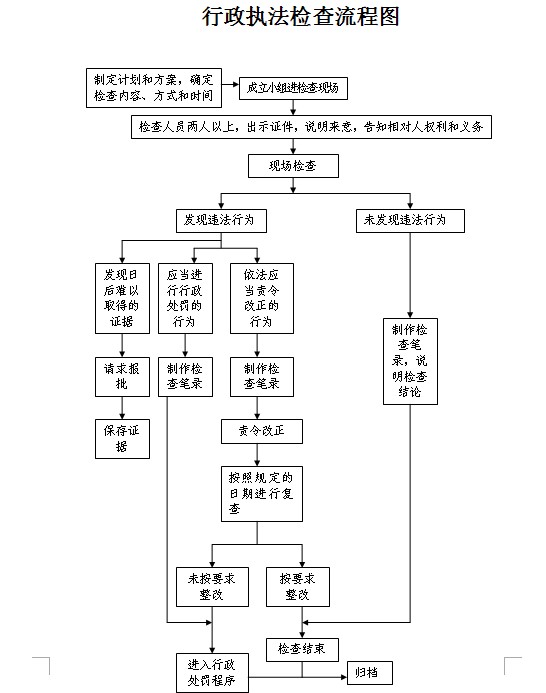 三、其它行政权力其它行政权力流程图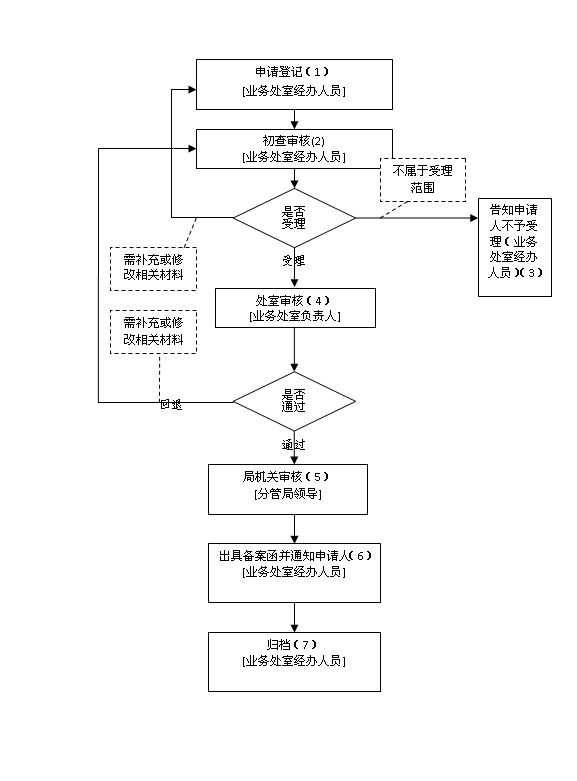 